                    Informatii aditionale                                            Memberships    - Delegat national( intre 2014- prezent) si membru al  CIOFF ( International                                       		        Council of Organizations of Folklore Festivals and Folk Arts)                                                                        -Membru al Comisiei de Alegeri CIOFF( International                                       		        Council of Organizations of Folklore Festivals and Folk Arts).                         Honours and awards      - Ordinul „Mihai Voda” pentru mireni, acordat de Arhiepiscopia Vadului, Feleacului si Clujului,                                        Mitropolia Clujului, Maramuresului si Salajului, 18 decembrie 2019.        -Distinctie acordata de Primaria si Consiliul Local Cluj- Napoca pentru activitatea depusa in slujba                                           cetatentilor  Municipiului in legislatura 2012-2016.                                                                    -Diploma de Aleasa Cinstire acordata de Arhiepiscopia Vadului, Feleacului si Clujului,                                                                    Mitropolia Clujului, Maramuresului si Salajului, 13 mai 2015.                                                                     - Diploma de Excelenta si Medalia Facultatii de Geografie, acordate de Universitatea Babes-Bolyai,                                                                       Facultatea de Geografie, prin domnul Decan prof. univ. dr. Danut Petrea, 2019.                                                                     - Medalie onorifica acordata de Clubul Sportiv „Universitatea” Cluj, cu ocazia Centenarului clubului,                                                                                2019.                                                                     - Diploma de aleasa gratitudine, acordata de Centrul Judetean pentru Conservarea si                                                                       Promovarea Culturii Traditionale Cluj, 08 decembrie 2019. 				         -Diploma de Excelenta pentru prezenta artistica a Festivalului Romanesc 2015, Nurenberg,				         Germania, acordata de Organizatia Romanima e.V., Deutsch-Rumanischer Kulturverein.                                                                     -Diploma acordata de Inspectoratul Scolar Judetean, Lions Club Genesis, Liceul cu deficienti de                                                                      Vedere, Fundatia pentru Implicarea Tinerilor, pentru sustinerea si devotamentul Festivalului Cultural                                                                     Miraje, Mai 2015.                                                                                    -Diploma de Excelenta pentru contributia adusa organizarii Festivalului caritabil GHIBSTOCK,                                                                       Acordata de Clubul de Initiativa Comunitara „Impactii”, Cluj Napoca.-Distinctie si diploma de merit ca semn de apreciere si consideratie, acordata de ANSR, pentru      contributia adusa organizarii Festivalului National „gratie si Voie Buna, Adunate-n intr-o Cununa”, septembrie 2017.				           -Diploma de sustinere acordata de Consortiul Organizatiilor Studentesti din Romania,2015.				           -Diploma de multumire acordata de Grupul de Initiativa Basarabeana pentru sprijinul acordat in				           Cadrul Festivalului Cultural International ” Bucovina”, noiembrie 2016.				          - Diploma –„Lector in proiectul Atelierul cu vise”, acordat de Ministerul Tineretului si Sportului si FRL,                                                                          2019.                                                                      - Premiul Mecena, acordat de Primaria Padureni, jud. Timis si Cenaclul Lyra, septembrie 2019.               -Diploma de recunoastere acordata de CIOFF Peru si Comitetul de Organizare al celui de-al 				45-lea Congres Mondial, Arequipa, Peru, octombrie 2015.     				-Diploma acordata de Lions Club Genesis pentru contributia importanta adusa in cadrul Festivalului                                                                International de Sah Lions, iulie 2015.-Diploma acordata de Lions Club Genesis pentru implicarea in organizarea Festivalului     International de        Sah Lions, iunie-iulie 2016.-Diploma de merit acordata de Inspectoratul Scolar Judetean Cluj si Colegiul „Raluca Ripan” Cluj Napoca, pentru sustinerea activitatilor didactice in perioada 2014-2016.-Diploma de apreciere acordata de Consortiul Organizatiilor Studentesti din Cluj pentru sustinerea acordata studentilor, 2014.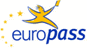 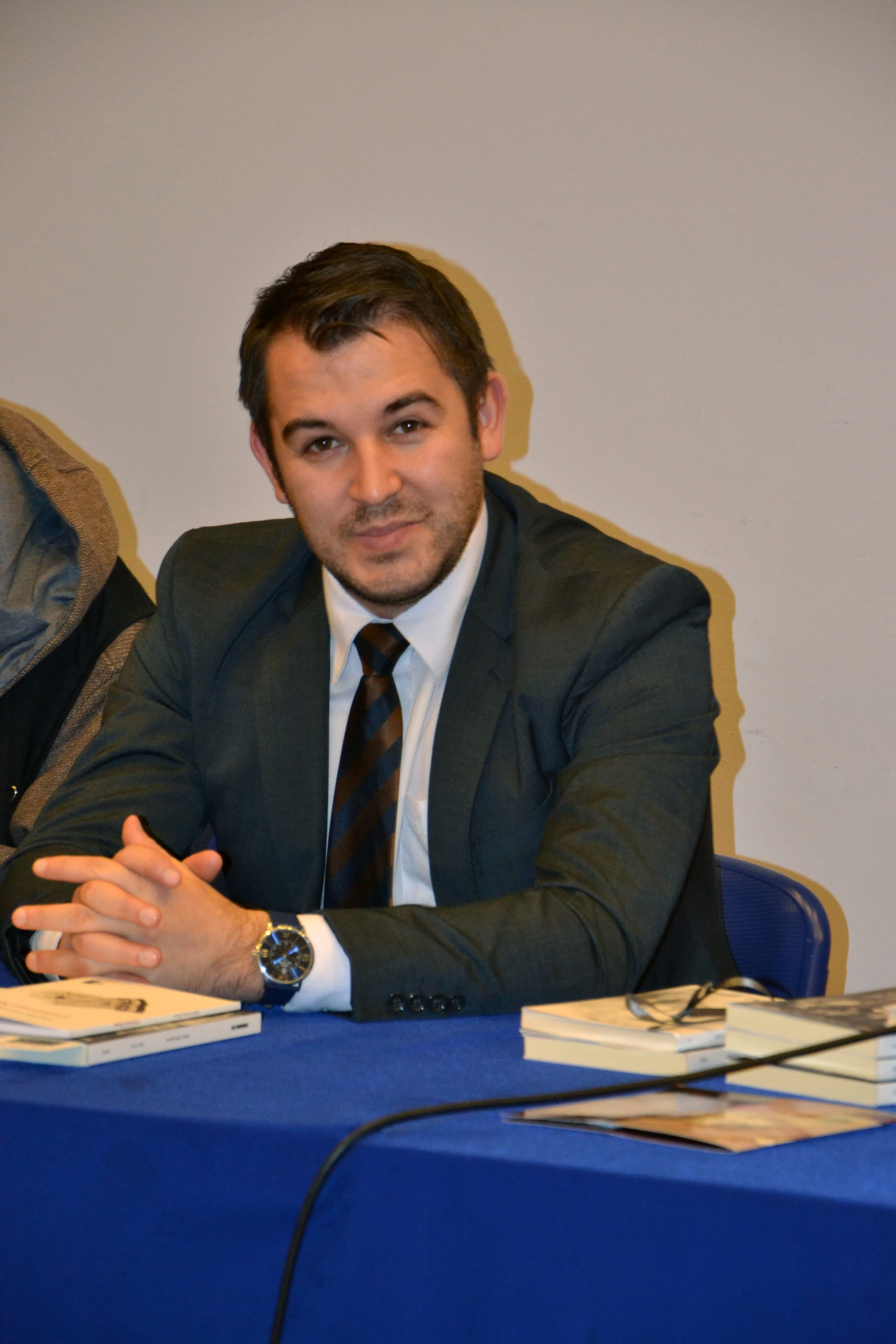 Curriculum VitaeEuropassCurriculum VitaeEuropassInformaţii personaleInformaţii personaleNume / Prenume Nume / Prenume Milasan Flavius Lucian-Valentin-Gheorghe Milasan Flavius Lucian-Valentin-Gheorghe Milasan Flavius Lucian-Valentin-Gheorghe Milasan Flavius Lucian-Valentin-Gheorghe Milasan Flavius Lucian-Valentin-Gheorghe Milasan Flavius Lucian-Valentin-Gheorghe Milasan Flavius Lucian-Valentin-Gheorghe Milasan Flavius Lucian-Valentin-Gheorghe Milasan Flavius Lucian-Valentin-Gheorghe Milasan Flavius Lucian-Valentin-Gheorghe Milasan Flavius Lucian-Valentin-Gheorghe Adresa(e)Adresa(e)Str. Samuil Micu, nr. 6Cluj Napoca, jud. ClujStr. Samuil Micu, nr. 6Cluj Napoca, jud. ClujStr. Samuil Micu, nr. 6Cluj Napoca, jud. ClujStr. Samuil Micu, nr. 6Cluj Napoca, jud. ClujStr. Samuil Micu, nr. 6Cluj Napoca, jud. ClujStr. Samuil Micu, nr. 6Cluj Napoca, jud. ClujStr. Samuil Micu, nr. 6Cluj Napoca, jud. ClujStr. Samuil Micu, nr. 6Cluj Napoca, jud. ClujStr. Samuil Micu, nr. 6Cluj Napoca, jud. ClujStr. Samuil Micu, nr. 6Cluj Napoca, jud. ClujStr. Samuil Micu, nr. 6Cluj Napoca, jud. ClujMobilMobil+004 0746.708.804+004 0746.708.804+004 0746.708.804+004 0746.708.804E-mail(uri)E-mail(uri)fmilasan@yahoo.comfmilasan@yahoo.comfmilasan@yahoo.comfmilasan@yahoo.comfmilasan@yahoo.comfmilasan@yahoo.comfmilasan@yahoo.comfmilasan@yahoo.comfmilasan@yahoo.comfmilasan@yahoo.comfmilasan@yahoo.comNaţionalitate(-tăţi)Naţionalitate(-tăţi)RomanRomanRomanRomanRomanRomanRomanRomanRomanRomanRomanData naşteriiData naşterii30/11/198630/11/198630/11/198630/11/198630/11/198630/11/198630/11/198630/11/198630/11/198630/11/198630/11/1986SexSexBarbatBarbatBarbatBarbatBarbatBarbatBarbatBarbatBarbatBarbatBarbat              Experienta profesionala              Experienta profesionala     Nume si adresa angajatorului       Numele si adresa angajatorului     Nume si adresa angajatorului       Numele si adresa angajatorului Mai 2014- prezent Director General  Coordonarea a peste 300 de evenimente in fiecare an, in Casa de Cultura a Studentilor din Cluj-Napoca. Cu  aproximativ 700.000 de participanti in proiectele noastre, conform statisticilor. Ministerul Tineretului si Sportului, Casa de Cultura a Studentilor din Cluj-Napoca. Piata Lucian Blaga, nr. 1-3, Cluj-Napoca, Romania. 05.03.2013 – mai 2014. Director   Adjunct                                                                                                                                                                      Responsabilitati manageriale. Coordonarea evenimentelor cultural-artistice.  Ministerul Tineretului si Sportului. Casa de Cultura a Studentilor din Cluj-Napoca. Piata Lucian Blaga, nr. 1-3, Cluj-Napoca, Romania. Mai 2014 – mai 2016. Consilier local in municipiul Cluj-Napoca, Romania.Secretar in comisia de sport si sanatate. Analizarea si votarea proiectelor administrative si de management    local. Primaria Cluj-Napoca, Romania. Mai 2014- prezent Director General  Coordonarea a peste 300 de evenimente in fiecare an, in Casa de Cultura a Studentilor din Cluj-Napoca. Cu  aproximativ 700.000 de participanti in proiectele noastre, conform statisticilor. Ministerul Tineretului si Sportului, Casa de Cultura a Studentilor din Cluj-Napoca. Piata Lucian Blaga, nr. 1-3, Cluj-Napoca, Romania. 05.03.2013 – mai 2014. Director   Adjunct                                                                                                                                                                      Responsabilitati manageriale. Coordonarea evenimentelor cultural-artistice.  Ministerul Tineretului si Sportului. Casa de Cultura a Studentilor din Cluj-Napoca. Piata Lucian Blaga, nr. 1-3, Cluj-Napoca, Romania. Mai 2014 – mai 2016. Consilier local in municipiul Cluj-Napoca, Romania.Secretar in comisia de sport si sanatate. Analizarea si votarea proiectelor administrative si de management    local. Primaria Cluj-Napoca, Romania. Mai 2014- prezent Director General  Coordonarea a peste 300 de evenimente in fiecare an, in Casa de Cultura a Studentilor din Cluj-Napoca. Cu  aproximativ 700.000 de participanti in proiectele noastre, conform statisticilor. Ministerul Tineretului si Sportului, Casa de Cultura a Studentilor din Cluj-Napoca. Piata Lucian Blaga, nr. 1-3, Cluj-Napoca, Romania. 05.03.2013 – mai 2014. Director   Adjunct                                                                                                                                                                      Responsabilitati manageriale. Coordonarea evenimentelor cultural-artistice.  Ministerul Tineretului si Sportului. Casa de Cultura a Studentilor din Cluj-Napoca. Piata Lucian Blaga, nr. 1-3, Cluj-Napoca, Romania. Mai 2014 – mai 2016. Consilier local in municipiul Cluj-Napoca, Romania.Secretar in comisia de sport si sanatate. Analizarea si votarea proiectelor administrative si de management    local. Primaria Cluj-Napoca, Romania. Mai 2014- prezent Director General  Coordonarea a peste 300 de evenimente in fiecare an, in Casa de Cultura a Studentilor din Cluj-Napoca. Cu  aproximativ 700.000 de participanti in proiectele noastre, conform statisticilor. Ministerul Tineretului si Sportului, Casa de Cultura a Studentilor din Cluj-Napoca. Piata Lucian Blaga, nr. 1-3, Cluj-Napoca, Romania. 05.03.2013 – mai 2014. Director   Adjunct                                                                                                                                                                      Responsabilitati manageriale. Coordonarea evenimentelor cultural-artistice.  Ministerul Tineretului si Sportului. Casa de Cultura a Studentilor din Cluj-Napoca. Piata Lucian Blaga, nr. 1-3, Cluj-Napoca, Romania. Mai 2014 – mai 2016. Consilier local in municipiul Cluj-Napoca, Romania.Secretar in comisia de sport si sanatate. Analizarea si votarea proiectelor administrative si de management    local. Primaria Cluj-Napoca, Romania. Mai 2014- prezent Director General  Coordonarea a peste 300 de evenimente in fiecare an, in Casa de Cultura a Studentilor din Cluj-Napoca. Cu  aproximativ 700.000 de participanti in proiectele noastre, conform statisticilor. Ministerul Tineretului si Sportului, Casa de Cultura a Studentilor din Cluj-Napoca. Piata Lucian Blaga, nr. 1-3, Cluj-Napoca, Romania. 05.03.2013 – mai 2014. Director   Adjunct                                                                                                                                                                      Responsabilitati manageriale. Coordonarea evenimentelor cultural-artistice.  Ministerul Tineretului si Sportului. Casa de Cultura a Studentilor din Cluj-Napoca. Piata Lucian Blaga, nr. 1-3, Cluj-Napoca, Romania. Mai 2014 – mai 2016. Consilier local in municipiul Cluj-Napoca, Romania.Secretar in comisia de sport si sanatate. Analizarea si votarea proiectelor administrative si de management    local. Primaria Cluj-Napoca, Romania. Mai 2014- prezent Director General  Coordonarea a peste 300 de evenimente in fiecare an, in Casa de Cultura a Studentilor din Cluj-Napoca. Cu  aproximativ 700.000 de participanti in proiectele noastre, conform statisticilor. Ministerul Tineretului si Sportului, Casa de Cultura a Studentilor din Cluj-Napoca. Piata Lucian Blaga, nr. 1-3, Cluj-Napoca, Romania. 05.03.2013 – mai 2014. Director   Adjunct                                                                                                                                                                      Responsabilitati manageriale. Coordonarea evenimentelor cultural-artistice.  Ministerul Tineretului si Sportului. Casa de Cultura a Studentilor din Cluj-Napoca. Piata Lucian Blaga, nr. 1-3, Cluj-Napoca, Romania. Mai 2014 – mai 2016. Consilier local in municipiul Cluj-Napoca, Romania.Secretar in comisia de sport si sanatate. Analizarea si votarea proiectelor administrative si de management    local. Primaria Cluj-Napoca, Romania. Mai 2014- prezent Director General  Coordonarea a peste 300 de evenimente in fiecare an, in Casa de Cultura a Studentilor din Cluj-Napoca. Cu  aproximativ 700.000 de participanti in proiectele noastre, conform statisticilor. Ministerul Tineretului si Sportului, Casa de Cultura a Studentilor din Cluj-Napoca. Piata Lucian Blaga, nr. 1-3, Cluj-Napoca, Romania. 05.03.2013 – mai 2014. Director   Adjunct                                                                                                                                                                      Responsabilitati manageriale. Coordonarea evenimentelor cultural-artistice.  Ministerul Tineretului si Sportului. Casa de Cultura a Studentilor din Cluj-Napoca. Piata Lucian Blaga, nr. 1-3, Cluj-Napoca, Romania. Mai 2014 – mai 2016. Consilier local in municipiul Cluj-Napoca, Romania.Secretar in comisia de sport si sanatate. Analizarea si votarea proiectelor administrative si de management    local. Primaria Cluj-Napoca, Romania. Mai 2014- prezent Director General  Coordonarea a peste 300 de evenimente in fiecare an, in Casa de Cultura a Studentilor din Cluj-Napoca. Cu  aproximativ 700.000 de participanti in proiectele noastre, conform statisticilor. Ministerul Tineretului si Sportului, Casa de Cultura a Studentilor din Cluj-Napoca. Piata Lucian Blaga, nr. 1-3, Cluj-Napoca, Romania. 05.03.2013 – mai 2014. Director   Adjunct                                                                                                                                                                      Responsabilitati manageriale. Coordonarea evenimentelor cultural-artistice.  Ministerul Tineretului si Sportului. Casa de Cultura a Studentilor din Cluj-Napoca. Piata Lucian Blaga, nr. 1-3, Cluj-Napoca, Romania. Mai 2014 – mai 2016. Consilier local in municipiul Cluj-Napoca, Romania.Secretar in comisia de sport si sanatate. Analizarea si votarea proiectelor administrative si de management    local. Primaria Cluj-Napoca, Romania. Mai 2014- prezent Director General  Coordonarea a peste 300 de evenimente in fiecare an, in Casa de Cultura a Studentilor din Cluj-Napoca. Cu  aproximativ 700.000 de participanti in proiectele noastre, conform statisticilor. Ministerul Tineretului si Sportului, Casa de Cultura a Studentilor din Cluj-Napoca. Piata Lucian Blaga, nr. 1-3, Cluj-Napoca, Romania. 05.03.2013 – mai 2014. Director   Adjunct                                                                                                                                                                      Responsabilitati manageriale. Coordonarea evenimentelor cultural-artistice.  Ministerul Tineretului si Sportului. Casa de Cultura a Studentilor din Cluj-Napoca. Piata Lucian Blaga, nr. 1-3, Cluj-Napoca, Romania. Mai 2014 – mai 2016. Consilier local in municipiul Cluj-Napoca, Romania.Secretar in comisia de sport si sanatate. Analizarea si votarea proiectelor administrative si de management    local. Primaria Cluj-Napoca, Romania. Mai 2014- prezent Director General  Coordonarea a peste 300 de evenimente in fiecare an, in Casa de Cultura a Studentilor din Cluj-Napoca. Cu  aproximativ 700.000 de participanti in proiectele noastre, conform statisticilor. Ministerul Tineretului si Sportului, Casa de Cultura a Studentilor din Cluj-Napoca. Piata Lucian Blaga, nr. 1-3, Cluj-Napoca, Romania. 05.03.2013 – mai 2014. Director   Adjunct                                                                                                                                                                      Responsabilitati manageriale. Coordonarea evenimentelor cultural-artistice.  Ministerul Tineretului si Sportului. Casa de Cultura a Studentilor din Cluj-Napoca. Piata Lucian Blaga, nr. 1-3, Cluj-Napoca, Romania. Mai 2014 – mai 2016. Consilier local in municipiul Cluj-Napoca, Romania.Secretar in comisia de sport si sanatate. Analizarea si votarea proiectelor administrative si de management    local. Primaria Cluj-Napoca, Romania. Mai 2014- prezent Director General  Coordonarea a peste 300 de evenimente in fiecare an, in Casa de Cultura a Studentilor din Cluj-Napoca. Cu  aproximativ 700.000 de participanti in proiectele noastre, conform statisticilor. Ministerul Tineretului si Sportului, Casa de Cultura a Studentilor din Cluj-Napoca. Piata Lucian Blaga, nr. 1-3, Cluj-Napoca, Romania. 05.03.2013 – mai 2014. Director   Adjunct                                                                                                                                                                      Responsabilitati manageriale. Coordonarea evenimentelor cultural-artistice.  Ministerul Tineretului si Sportului. Casa de Cultura a Studentilor din Cluj-Napoca. Piata Lucian Blaga, nr. 1-3, Cluj-Napoca, Romania. Mai 2014 – mai 2016. Consilier local in municipiul Cluj-Napoca, Romania.Secretar in comisia de sport si sanatate. Analizarea si votarea proiectelor administrative si de management    local. Primaria Cluj-Napoca, Romania.                                                   Perioada                                                   Perioada   Noiembrie 2012 → 05.03.2013   Noiembrie 2012 → 05.03.2013   Noiembrie 2012 → 05.03.2013   Noiembrie 2012 → 05.03.2013   Noiembrie 2012 → 05.03.2013   Noiembrie 2012 → 05.03.2013   Noiembrie 2012 → 05.03.2013   Noiembrie 2012 → 05.03.2013   Noiembrie 2012 → 05.03.2013   Noiembrie 2012 → 05.03.2013   Noiembrie 2012 → 05.03.2013Funcţia sau postul ocupatFuncţia sau postul ocupatManager RegionalManager RegionalManager RegionalManager RegionalManager RegionalManager RegionalManager RegionalManager RegionalManager RegionalManager RegionalManager RegionalActivităţi si responsabilităţi principaleActivităţi si responsabilităţi principalePredarea tinerilor si a studentilor elemente de management, organizare si marketing. Responsabilitati manageriale in cadrul firmei, marketing, coordonarea de evenimente, conferinte, coordonarea unei echipe de lucru, consultanta organizatorica, identificarea clientilor, negocierea si incheierea de contracte.Predarea tinerilor si a studentilor elemente de management, organizare si marketing. Responsabilitati manageriale in cadrul firmei, marketing, coordonarea de evenimente, conferinte, coordonarea unei echipe de lucru, consultanta organizatorica, identificarea clientilor, negocierea si incheierea de contracte.Predarea tinerilor si a studentilor elemente de management, organizare si marketing. Responsabilitati manageriale in cadrul firmei, marketing, coordonarea de evenimente, conferinte, coordonarea unei echipe de lucru, consultanta organizatorica, identificarea clientilor, negocierea si incheierea de contracte.Predarea tinerilor si a studentilor elemente de management, organizare si marketing. Responsabilitati manageriale in cadrul firmei, marketing, coordonarea de evenimente, conferinte, coordonarea unei echipe de lucru, consultanta organizatorica, identificarea clientilor, negocierea si incheierea de contracte.Predarea tinerilor si a studentilor elemente de management, organizare si marketing. Responsabilitati manageriale in cadrul firmei, marketing, coordonarea de evenimente, conferinte, coordonarea unei echipe de lucru, consultanta organizatorica, identificarea clientilor, negocierea si incheierea de contracte.Predarea tinerilor si a studentilor elemente de management, organizare si marketing. Responsabilitati manageriale in cadrul firmei, marketing, coordonarea de evenimente, conferinte, coordonarea unei echipe de lucru, consultanta organizatorica, identificarea clientilor, negocierea si incheierea de contracte.Predarea tinerilor si a studentilor elemente de management, organizare si marketing. Responsabilitati manageriale in cadrul firmei, marketing, coordonarea de evenimente, conferinte, coordonarea unei echipe de lucru, consultanta organizatorica, identificarea clientilor, negocierea si incheierea de contracte.Predarea tinerilor si a studentilor elemente de management, organizare si marketing. Responsabilitati manageriale in cadrul firmei, marketing, coordonarea de evenimente, conferinte, coordonarea unei echipe de lucru, consultanta organizatorica, identificarea clientilor, negocierea si incheierea de contracte.Predarea tinerilor si a studentilor elemente de management, organizare si marketing. Responsabilitati manageriale in cadrul firmei, marketing, coordonarea de evenimente, conferinte, coordonarea unei echipe de lucru, consultanta organizatorica, identificarea clientilor, negocierea si incheierea de contracte.Predarea tinerilor si a studentilor elemente de management, organizare si marketing. Responsabilitati manageriale in cadrul firmei, marketing, coordonarea de evenimente, conferinte, coordonarea unei echipe de lucru, consultanta organizatorica, identificarea clientilor, negocierea si incheierea de contracte.Predarea tinerilor si a studentilor elemente de management, organizare si marketing. Responsabilitati manageriale in cadrul firmei, marketing, coordonarea de evenimente, conferinte, coordonarea unei echipe de lucru, consultanta organizatorica, identificarea clientilor, negocierea si incheierea de contracte.Numele şi adresa angajatoruluiNumele şi adresa angajatoruluiALFAGROUPDESIGN. ROstr. Smardan, nr. 1, Iasi (Romania)ALFAGROUPDESIGN. ROstr. Smardan, nr. 1, Iasi (Romania)ALFAGROUPDESIGN. ROstr. Smardan, nr. 1, Iasi (Romania)ALFAGROUPDESIGN. ROstr. Smardan, nr. 1, Iasi (Romania)ALFAGROUPDESIGN. ROstr. Smardan, nr. 1, Iasi (Romania)ALFAGROUPDESIGN. ROstr. Smardan, nr. 1, Iasi (Romania)ALFAGROUPDESIGN. ROstr. Smardan, nr. 1, Iasi (Romania)ALFAGROUPDESIGN. ROstr. Smardan, nr. 1, Iasi (Romania)ALFAGROUPDESIGN. ROstr. Smardan, nr. 1, Iasi (Romania)ALFAGROUPDESIGN. ROstr. Smardan, nr. 1, Iasi (Romania)ALFAGROUPDESIGN. ROstr. Smardan, nr. 1, Iasi (Romania)Tipul activităţii sau sectorul de activitateTipul activităţii sau sectorul de activitatePredarea tinerilor si studentilor  aspecte de management, negociere si organizarea unui plan de afaceri. Organizari evenimente, servicii media, productie publicitara.Predarea tinerilor si studentilor  aspecte de management, negociere si organizarea unui plan de afaceri. Organizari evenimente, servicii media, productie publicitara.Predarea tinerilor si studentilor  aspecte de management, negociere si organizarea unui plan de afaceri. Organizari evenimente, servicii media, productie publicitara.Predarea tinerilor si studentilor  aspecte de management, negociere si organizarea unui plan de afaceri. Organizari evenimente, servicii media, productie publicitara.Predarea tinerilor si studentilor  aspecte de management, negociere si organizarea unui plan de afaceri. Organizari evenimente, servicii media, productie publicitara.Predarea tinerilor si studentilor  aspecte de management, negociere si organizarea unui plan de afaceri. Organizari evenimente, servicii media, productie publicitara.Predarea tinerilor si studentilor  aspecte de management, negociere si organizarea unui plan de afaceri. Organizari evenimente, servicii media, productie publicitara.Predarea tinerilor si studentilor  aspecte de management, negociere si organizarea unui plan de afaceri. Organizari evenimente, servicii media, productie publicitara.Predarea tinerilor si studentilor  aspecte de management, negociere si organizarea unui plan de afaceri. Organizari evenimente, servicii media, productie publicitara.Predarea tinerilor si studentilor  aspecte de management, negociere si organizarea unui plan de afaceri. Organizari evenimente, servicii media, productie publicitara.Predarea tinerilor si studentilor  aspecte de management, negociere si organizarea unui plan de afaceri. Organizari evenimente, servicii media, productie publicitara.PerioadaPerioadaAugust 2012 – Noiembrie 2012 August 2012 – Noiembrie 2012 August 2012 – Noiembrie 2012 August 2012 – Noiembrie 2012 August 2012 – Noiembrie 2012 August 2012 – Noiembrie 2012 August 2012 – Noiembrie 2012 August 2012 – Noiembrie 2012 August 2012 – Noiembrie 2012 August 2012 – Noiembrie 2012 August 2012 – Noiembrie 2012 Funcţia sau postul ocupatFuncţia sau postul ocupatSales ManagerSales ManagerSales ManagerSales ManagerSales ManagerSales ManagerSales ManagerSales ManagerSales ManagerSales ManagerSales ManagerActivităţi si responsabilităţi principaleActivităţi si responsabilităţi principaleColaborare privind organizarea de evenimente: cursuri festive, banchete, conferinte.Colaborare privind organizarea de evenimente: cursuri festive, banchete, conferinte.Colaborare privind organizarea de evenimente: cursuri festive, banchete, conferinte.Colaborare privind organizarea de evenimente: cursuri festive, banchete, conferinte.Colaborare privind organizarea de evenimente: cursuri festive, banchete, conferinte.Colaborare privind organizarea de evenimente: cursuri festive, banchete, conferinte.Colaborare privind organizarea de evenimente: cursuri festive, banchete, conferinte.Colaborare privind organizarea de evenimente: cursuri festive, banchete, conferinte.Colaborare privind organizarea de evenimente: cursuri festive, banchete, conferinte.Colaborare privind organizarea de evenimente: cursuri festive, banchete, conferinte.Colaborare privind organizarea de evenimente: cursuri festive, banchete, conferinte.Numele şi adresa angajatoruluiNumele şi adresa angajatoruluiALFAGROUPDESIGN.ROstr. Smardan, nr. 1, Iasi (Romania)ALFAGROUPDESIGN.ROstr. Smardan, nr. 1, Iasi (Romania)ALFAGROUPDESIGN.ROstr. Smardan, nr. 1, Iasi (Romania)ALFAGROUPDESIGN.ROstr. Smardan, nr. 1, Iasi (Romania)ALFAGROUPDESIGN.ROstr. Smardan, nr. 1, Iasi (Romania)ALFAGROUPDESIGN.ROstr. Smardan, nr. 1, Iasi (Romania)ALFAGROUPDESIGN.ROstr. Smardan, nr. 1, Iasi (Romania)ALFAGROUPDESIGN.ROstr. Smardan, nr. 1, Iasi (Romania)ALFAGROUPDESIGN.ROstr. Smardan, nr. 1, Iasi (Romania)ALFAGROUPDESIGN.ROstr. Smardan, nr. 1, Iasi (Romania)ALFAGROUPDESIGN.ROstr. Smardan, nr. 1, Iasi (Romania)Tipul activităţii sau sectorul de activitateTipul activităţii sau sectorul de activitateOrganizari evenimente, servicii media, productie publicitara.Organizari evenimente, servicii media, productie publicitara.Organizari evenimente, servicii media, productie publicitara.Organizari evenimente, servicii media, productie publicitara.Organizari evenimente, servicii media, productie publicitara.Organizari evenimente, servicii media, productie publicitara.Organizari evenimente, servicii media, productie publicitara.Organizari evenimente, servicii media, productie publicitara.Organizari evenimente, servicii media, productie publicitara.Organizari evenimente, servicii media, productie publicitara.Organizari evenimente, servicii media, productie publicitara.PerioadaPerioada01/08/2008 - 01/05/2011 01/08/2008 - 01/05/2011 01/08/2008 - 01/05/2011 01/08/2008 - 01/05/2011 01/08/2008 - 01/05/2011 01/08/2008 - 01/05/2011 01/08/2008 - 01/05/2011 01/08/2008 - 01/05/2011 01/08/2008 - 01/05/2011 01/08/2008 - 01/05/2011 01/08/2008 - 01/05/2011 Funcţia sau postul ocupatFuncţia sau postul ocupatconsilier vanzariconsilier vanzariconsilier vanzariconsilier vanzariconsilier vanzariconsilier vanzariconsilier vanzariconsilier vanzariconsilier vanzariconsilier vanzariconsilier vanzariActivităţi si responsabilităţi principaleActivităţi si responsabilităţi principaleconsultanta in vanzari consultanta in vanzari consultanta in vanzari consultanta in vanzari consultanta in vanzari consultanta in vanzari consultanta in vanzari consultanta in vanzari consultanta in vanzari consultanta in vanzari consultanta in vanzari Numele şi adresa angajatoruluiNumele şi adresa angajatoruluiINDITEX, Magazin: S.C. ZARA S.R.L.str. Avram Iancu, nr. 17, Cluj- Napoca (Romania)INDITEX, Magazin: S.C. ZARA S.R.L.str. Avram Iancu, nr. 17, Cluj- Napoca (Romania)INDITEX, Magazin: S.C. ZARA S.R.L.str. Avram Iancu, nr. 17, Cluj- Napoca (Romania)INDITEX, Magazin: S.C. ZARA S.R.L.str. Avram Iancu, nr. 17, Cluj- Napoca (Romania)INDITEX, Magazin: S.C. ZARA S.R.L.str. Avram Iancu, nr. 17, Cluj- Napoca (Romania)INDITEX, Magazin: S.C. ZARA S.R.L.str. Avram Iancu, nr. 17, Cluj- Napoca (Romania)INDITEX, Magazin: S.C. ZARA S.R.L.str. Avram Iancu, nr. 17, Cluj- Napoca (Romania)INDITEX, Magazin: S.C. ZARA S.R.L.str. Avram Iancu, nr. 17, Cluj- Napoca (Romania)INDITEX, Magazin: S.C. ZARA S.R.L.str. Avram Iancu, nr. 17, Cluj- Napoca (Romania)INDITEX, Magazin: S.C. ZARA S.R.L.str. Avram Iancu, nr. 17, Cluj- Napoca (Romania)INDITEX, Magazin: S.C. ZARA S.R.L.str. Avram Iancu, nr. 17, Cluj- Napoca (Romania)Tipul activităţii sau sectorul de activitateTipul activităţii sau sectorul de activitateVanzare. Vanzare. Vanzare. Vanzare. Vanzare. Vanzare. Vanzare. Vanzare. Vanzare. Vanzare. Vanzare. PerioadaPerioada01/11/2009 - 01/02/2010 01/11/2009 - 01/02/2010 01/11/2009 - 01/02/2010 01/11/2009 - 01/02/2010 01/11/2009 - 01/02/2010 01/11/2009 - 01/02/2010 01/11/2009 - 01/02/2010 01/11/2009 - 01/02/2010 01/11/2009 - 01/02/2010 01/11/2009 - 01/02/2010 01/11/2009 - 01/02/2010 Funcţia sau postul ocupatFuncţia sau postul ocupatManager marketingManager marketingManager marketingManager marketingManager marketingManager marketingManager marketingManager marketingManager marketingManager marketingManager marketingActivităţi si responsabilităţi principaleActivităţi si responsabilităţi principaleIdentificarea de clienti si incheierea de contracte pentru colectarea deseurilor periculoase in industria de profil(petrol, reziduuri chmice). Managerierea sucursalei Cluj.Identificarea de clienti si incheierea de contracte pentru colectarea deseurilor periculoase in industria de profil(petrol, reziduuri chmice). Managerierea sucursalei Cluj.Identificarea de clienti si incheierea de contracte pentru colectarea deseurilor periculoase in industria de profil(petrol, reziduuri chmice). Managerierea sucursalei Cluj.Identificarea de clienti si incheierea de contracte pentru colectarea deseurilor periculoase in industria de profil(petrol, reziduuri chmice). Managerierea sucursalei Cluj.Identificarea de clienti si incheierea de contracte pentru colectarea deseurilor periculoase in industria de profil(petrol, reziduuri chmice). Managerierea sucursalei Cluj.Identificarea de clienti si incheierea de contracte pentru colectarea deseurilor periculoase in industria de profil(petrol, reziduuri chmice). Managerierea sucursalei Cluj.Identificarea de clienti si incheierea de contracte pentru colectarea deseurilor periculoase in industria de profil(petrol, reziduuri chmice). Managerierea sucursalei Cluj.Identificarea de clienti si incheierea de contracte pentru colectarea deseurilor periculoase in industria de profil(petrol, reziduuri chmice). Managerierea sucursalei Cluj.Identificarea de clienti si incheierea de contracte pentru colectarea deseurilor periculoase in industria de profil(petrol, reziduuri chmice). Managerierea sucursalei Cluj.Identificarea de clienti si incheierea de contracte pentru colectarea deseurilor periculoase in industria de profil(petrol, reziduuri chmice). Managerierea sucursalei Cluj.Identificarea de clienti si incheierea de contracte pentru colectarea deseurilor periculoase in industria de profil(petrol, reziduuri chmice). Managerierea sucursalei Cluj.Numele şi adresa angajatoruluiNumele şi adresa angajatoruluiPETROMAR INTERMEDBucuresti (Romania)PETROMAR INTERMEDBucuresti (Romania)PETROMAR INTERMEDBucuresti (Romania)PETROMAR INTERMEDBucuresti (Romania)PETROMAR INTERMEDBucuresti (Romania)PETROMAR INTERMEDBucuresti (Romania)PETROMAR INTERMEDBucuresti (Romania)PETROMAR INTERMEDBucuresti (Romania)PETROMAR INTERMEDBucuresti (Romania)PETROMAR INTERMEDBucuresti (Romania)PETROMAR INTERMEDBucuresti (Romania)Tipul activităţii sau sectorul de activitateTipul activităţii sau sectorul de activitatecolectarea  deseurilor periculoase din industrie( petrol, reziduuri chimice).colectarea  deseurilor periculoase din industrie( petrol, reziduuri chimice).colectarea  deseurilor periculoase din industrie( petrol, reziduuri chimice).colectarea  deseurilor periculoase din industrie( petrol, reziduuri chimice).colectarea  deseurilor periculoase din industrie( petrol, reziduuri chimice).colectarea  deseurilor periculoase din industrie( petrol, reziduuri chimice).colectarea  deseurilor periculoase din industrie( petrol, reziduuri chimice).colectarea  deseurilor periculoase din industrie( petrol, reziduuri chimice).colectarea  deseurilor periculoase din industrie( petrol, reziduuri chimice).colectarea  deseurilor periculoase din industrie( petrol, reziduuri chimice).colectarea  deseurilor periculoase din industrie( petrol, reziduuri chimice).PerioadaPerioada03/01/2006 - 03/06/2006 03/01/2006 - 03/06/2006 03/01/2006 - 03/06/2006 03/01/2006 - 03/06/2006 03/01/2006 - 03/06/2006 03/01/2006 - 03/06/2006 03/01/2006 - 03/06/2006 03/01/2006 - 03/06/2006 03/01/2006 - 03/06/2006 03/01/2006 - 03/06/2006 03/01/2006 - 03/06/2006 Funcţia sau postul ocupatFuncţia sau postul ocupatRedactor/ Sales managerRedactor/ Sales managerRedactor/ Sales managerRedactor/ Sales managerRedactor/ Sales managerRedactor/ Sales managerRedactor/ Sales managerRedactor/ Sales managerRedactor/ Sales managerRedactor/ Sales managerRedactor/ Sales managerActivităţi si responsabilităţi principaleActivităţi si responsabilităţi principaleColaborare la redactarea unei brosuri cu universitatile de stat si particulare la nivel national, in cadrul proiectului "Oferta Universitara". Ulterior, din aprilie 2006 am ocupat functia de sales manager.Colaborare la redactarea unei brosuri cu universitatile de stat si particulare la nivel national, in cadrul proiectului "Oferta Universitara". Ulterior, din aprilie 2006 am ocupat functia de sales manager.Colaborare la redactarea unei brosuri cu universitatile de stat si particulare la nivel national, in cadrul proiectului "Oferta Universitara". Ulterior, din aprilie 2006 am ocupat functia de sales manager.Colaborare la redactarea unei brosuri cu universitatile de stat si particulare la nivel national, in cadrul proiectului "Oferta Universitara". Ulterior, din aprilie 2006 am ocupat functia de sales manager.Colaborare la redactarea unei brosuri cu universitatile de stat si particulare la nivel national, in cadrul proiectului "Oferta Universitara". Ulterior, din aprilie 2006 am ocupat functia de sales manager.Colaborare la redactarea unei brosuri cu universitatile de stat si particulare la nivel national, in cadrul proiectului "Oferta Universitara". Ulterior, din aprilie 2006 am ocupat functia de sales manager.Colaborare la redactarea unei brosuri cu universitatile de stat si particulare la nivel national, in cadrul proiectului "Oferta Universitara". Ulterior, din aprilie 2006 am ocupat functia de sales manager.Colaborare la redactarea unei brosuri cu universitatile de stat si particulare la nivel national, in cadrul proiectului "Oferta Universitara". Ulterior, din aprilie 2006 am ocupat functia de sales manager.Colaborare la redactarea unei brosuri cu universitatile de stat si particulare la nivel national, in cadrul proiectului "Oferta Universitara". Ulterior, din aprilie 2006 am ocupat functia de sales manager.Colaborare la redactarea unei brosuri cu universitatile de stat si particulare la nivel national, in cadrul proiectului "Oferta Universitara". Ulterior, din aprilie 2006 am ocupat functia de sales manager.Colaborare la redactarea unei brosuri cu universitatile de stat si particulare la nivel national, in cadrul proiectului "Oferta Universitara". Ulterior, din aprilie 2006 am ocupat functia de sales manager.Numele şi adresa angajatoruluiNumele şi adresa angajatoruluiDEVISCluj- Napoca (Romania)DEVISCluj- Napoca (Romania)DEVISCluj- Napoca (Romania)DEVISCluj- Napoca (Romania)DEVISCluj- Napoca (Romania)DEVISCluj- Napoca (Romania)DEVISCluj- Napoca (Romania)DEVISCluj- Napoca (Romania)DEVISCluj- Napoca (Romania)DEVISCluj- Napoca (Romania)DEVISCluj- Napoca (Romania)Tipul activităţii sau sectorul de activitateTipul activităţii sau sectorul de activitateAgentie de publicitate.Agentie de publicitate.Agentie de publicitate.Agentie de publicitate.Agentie de publicitate.Agentie de publicitate.Agentie de publicitate.Agentie de publicitate.Agentie de publicitate.Agentie de publicitate.Agentie de publicitate.Educaţie şi formare                                                   Perioada                       Calificare/diploma obtinuta                             Disciplinele principale studiate/ competentele profesionale Numele si tipul institutiei de invatamant/ furnizorului de formare                                                    Perioada                         Calificare/diploma obtinutaEducaţie şi formare                                                   Perioada                       Calificare/diploma obtinuta                             Disciplinele principale studiate/ competentele profesionale Numele si tipul institutiei de invatamant/ furnizorului de formare                                                    Perioada                         Calificare/diploma obtinutaOctombrie 2018Manager de proiectMetode Avansate de Project Manager, Managementul si folosirea instrumentelor pentru conducerea proiectelor.Ministerul Educatiei si Cercetarii, Ministerul Muncii, Familiei si Protectiei Sociale din Romania si Asociatia,Tineri pentru Educatie si Societate.   August 2016-2017   Diploma de Manager, recunoscuta la nivel national si international. Trainer Pentru Manageri.Octombrie 2018Manager de proiectMetode Avansate de Project Manager, Managementul si folosirea instrumentelor pentru conducerea proiectelor.Ministerul Educatiei si Cercetarii, Ministerul Muncii, Familiei si Protectiei Sociale din Romania si Asociatia,Tineri pentru Educatie si Societate.   August 2016-2017   Diploma de Manager, recunoscuta la nivel national si international. Trainer Pentru Manageri.Octombrie 2018Manager de proiectMetode Avansate de Project Manager, Managementul si folosirea instrumentelor pentru conducerea proiectelor.Ministerul Educatiei si Cercetarii, Ministerul Muncii, Familiei si Protectiei Sociale din Romania si Asociatia,Tineri pentru Educatie si Societate.   August 2016-2017   Diploma de Manager, recunoscuta la nivel national si international. Trainer Pentru Manageri.Octombrie 2018Manager de proiectMetode Avansate de Project Manager, Managementul si folosirea instrumentelor pentru conducerea proiectelor.Ministerul Educatiei si Cercetarii, Ministerul Muncii, Familiei si Protectiei Sociale din Romania si Asociatia,Tineri pentru Educatie si Societate.   August 2016-2017   Diploma de Manager, recunoscuta la nivel national si international. Trainer Pentru Manageri.Octombrie 2018Manager de proiectMetode Avansate de Project Manager, Managementul si folosirea instrumentelor pentru conducerea proiectelor.Ministerul Educatiei si Cercetarii, Ministerul Muncii, Familiei si Protectiei Sociale din Romania si Asociatia,Tineri pentru Educatie si Societate.   August 2016-2017   Diploma de Manager, recunoscuta la nivel national si international. Trainer Pentru Manageri.Octombrie 2018Manager de proiectMetode Avansate de Project Manager, Managementul si folosirea instrumentelor pentru conducerea proiectelor.Ministerul Educatiei si Cercetarii, Ministerul Muncii, Familiei si Protectiei Sociale din Romania si Asociatia,Tineri pentru Educatie si Societate.   August 2016-2017   Diploma de Manager, recunoscuta la nivel national si international. Trainer Pentru Manageri.Octombrie 2018Manager de proiectMetode Avansate de Project Manager, Managementul si folosirea instrumentelor pentru conducerea proiectelor.Ministerul Educatiei si Cercetarii, Ministerul Muncii, Familiei si Protectiei Sociale din Romania si Asociatia,Tineri pentru Educatie si Societate.   August 2016-2017   Diploma de Manager, recunoscuta la nivel national si international. Trainer Pentru Manageri.Octombrie 2018Manager de proiectMetode Avansate de Project Manager, Managementul si folosirea instrumentelor pentru conducerea proiectelor.Ministerul Educatiei si Cercetarii, Ministerul Muncii, Familiei si Protectiei Sociale din Romania si Asociatia,Tineri pentru Educatie si Societate.   August 2016-2017   Diploma de Manager, recunoscuta la nivel national si international. Trainer Pentru Manageri.Octombrie 2018Manager de proiectMetode Avansate de Project Manager, Managementul si folosirea instrumentelor pentru conducerea proiectelor.Ministerul Educatiei si Cercetarii, Ministerul Muncii, Familiei si Protectiei Sociale din Romania si Asociatia,Tineri pentru Educatie si Societate.   August 2016-2017   Diploma de Manager, recunoscuta la nivel national si international. Trainer Pentru Manageri.Octombrie 2018Manager de proiectMetode Avansate de Project Manager, Managementul si folosirea instrumentelor pentru conducerea proiectelor.Ministerul Educatiei si Cercetarii, Ministerul Muncii, Familiei si Protectiei Sociale din Romania si Asociatia,Tineri pentru Educatie si Societate.   August 2016-2017   Diploma de Manager, recunoscuta la nivel national si international. Trainer Pentru Manageri.Octombrie 2018Manager de proiectMetode Avansate de Project Manager, Managementul si folosirea instrumentelor pentru conducerea proiectelor.Ministerul Educatiei si Cercetarii, Ministerul Muncii, Familiei si Protectiei Sociale din Romania si Asociatia,Tineri pentru Educatie si Societate.   August 2016-2017   Diploma de Manager, recunoscuta la nivel national si international. Trainer Pentru Manageri.                                               Disciplinele                principale studiate/Competentele                                                   profesionale                     Numele si tipul institutiei de             invatamant /furnizorului de formare                                               Disciplinele                principale studiate/Competentele                                                   profesionale                     Numele si tipul institutiei de             invatamant /furnizorului de formareInstrumente de baza pentru manageri. Lucrul cu organizatia si echipa. Marketing  si vanzari pentru Manageri.Management Financiar. Managementul Practic al Resurselor Umane. Coaching si Leadership.Ministerul Educatiei si Cercetarii, Ministerul Muncii, Familiei si Protectiei Sociale din Romania si Asociatia Training pentru Manageri Performanti.Instrumente de baza pentru manageri. Lucrul cu organizatia si echipa. Marketing  si vanzari pentru Manageri.Management Financiar. Managementul Practic al Resurselor Umane. Coaching si Leadership.Ministerul Educatiei si Cercetarii, Ministerul Muncii, Familiei si Protectiei Sociale din Romania si Asociatia Training pentru Manageri Performanti.Instrumente de baza pentru manageri. Lucrul cu organizatia si echipa. Marketing  si vanzari pentru Manageri.Management Financiar. Managementul Practic al Resurselor Umane. Coaching si Leadership.Ministerul Educatiei si Cercetarii, Ministerul Muncii, Familiei si Protectiei Sociale din Romania si Asociatia Training pentru Manageri Performanti.Instrumente de baza pentru manageri. Lucrul cu organizatia si echipa. Marketing  si vanzari pentru Manageri.Management Financiar. Managementul Practic al Resurselor Umane. Coaching si Leadership.Ministerul Educatiei si Cercetarii, Ministerul Muncii, Familiei si Protectiei Sociale din Romania si Asociatia Training pentru Manageri Performanti.Instrumente de baza pentru manageri. Lucrul cu organizatia si echipa. Marketing  si vanzari pentru Manageri.Management Financiar. Managementul Practic al Resurselor Umane. Coaching si Leadership.Ministerul Educatiei si Cercetarii, Ministerul Muncii, Familiei si Protectiei Sociale din Romania si Asociatia Training pentru Manageri Performanti.Instrumente de baza pentru manageri. Lucrul cu organizatia si echipa. Marketing  si vanzari pentru Manageri.Management Financiar. Managementul Practic al Resurselor Umane. Coaching si Leadership.Ministerul Educatiei si Cercetarii, Ministerul Muncii, Familiei si Protectiei Sociale din Romania si Asociatia Training pentru Manageri Performanti.Instrumente de baza pentru manageri. Lucrul cu organizatia si echipa. Marketing  si vanzari pentru Manageri.Management Financiar. Managementul Practic al Resurselor Umane. Coaching si Leadership.Ministerul Educatiei si Cercetarii, Ministerul Muncii, Familiei si Protectiei Sociale din Romania si Asociatia Training pentru Manageri Performanti.Instrumente de baza pentru manageri. Lucrul cu organizatia si echipa. Marketing  si vanzari pentru Manageri.Management Financiar. Managementul Practic al Resurselor Umane. Coaching si Leadership.Ministerul Educatiei si Cercetarii, Ministerul Muncii, Familiei si Protectiei Sociale din Romania si Asociatia Training pentru Manageri Performanti.Instrumente de baza pentru manageri. Lucrul cu organizatia si echipa. Marketing  si vanzari pentru Manageri.Management Financiar. Managementul Practic al Resurselor Umane. Coaching si Leadership.Ministerul Educatiei si Cercetarii, Ministerul Muncii, Familiei si Protectiei Sociale din Romania si Asociatia Training pentru Manageri Performanti.Instrumente de baza pentru manageri. Lucrul cu organizatia si echipa. Marketing  si vanzari pentru Manageri.Management Financiar. Managementul Practic al Resurselor Umane. Coaching si Leadership.Ministerul Educatiei si Cercetarii, Ministerul Muncii, Familiei si Protectiei Sociale din Romania si Asociatia Training pentru Manageri Performanti.Instrumente de baza pentru manageri. Lucrul cu organizatia si echipa. Marketing  si vanzari pentru Manageri.Management Financiar. Managementul Practic al Resurselor Umane. Coaching si Leadership.Ministerul Educatiei si Cercetarii, Ministerul Muncii, Familiei si Protectiei Sociale din Romania si Asociatia Training pentru Manageri Performanti.                                                   Perioada                                                   Perioada   01/10/2008 - 30/10/2009    01/10/2008 - 30/10/2009    01/10/2008 - 30/10/2009    01/10/2008 - 30/10/2009    01/10/2008 - 30/10/2009    01/10/2008 - 30/10/2009    01/10/2008 - 30/10/2009    01/10/2008 - 30/10/2009    01/10/2008 - 30/10/2009    01/10/2008 - 30/10/2009    01/10/2008 - 30/10/2009 Calificarea/diploma obţinutăCalificarea/diploma obţinutăDiploma de Masterat in ManagementDiploma de Masterat in ManagementDiploma de Masterat in ManagementDiploma de Masterat in ManagementDiploma de Masterat in ManagementDiploma de Masterat in ManagementDiploma de Masterat in ManagementDiploma de Masterat in ManagementDiploma de Masterat in ManagementDiploma de Masterat in ManagementDiploma de Masterat in ManagementDisciplinele principale studiate/competenţele profesionale dobânditeDisciplinele principale studiate/competenţele profesionale dobânditeManagement, Tehnici si strategii de comunicare, Drept constitutional, Politici publice, Politici sociale, etc.Cunostinte in managementul stiintelor politice, realizarea de proiecte politice si sociale pe diferite teme, analiza discursurilor politice, etc.Management, Tehnici si strategii de comunicare, Drept constitutional, Politici publice, Politici sociale, etc.Cunostinte in managementul stiintelor politice, realizarea de proiecte politice si sociale pe diferite teme, analiza discursurilor politice, etc.Management, Tehnici si strategii de comunicare, Drept constitutional, Politici publice, Politici sociale, etc.Cunostinte in managementul stiintelor politice, realizarea de proiecte politice si sociale pe diferite teme, analiza discursurilor politice, etc.Management, Tehnici si strategii de comunicare, Drept constitutional, Politici publice, Politici sociale, etc.Cunostinte in managementul stiintelor politice, realizarea de proiecte politice si sociale pe diferite teme, analiza discursurilor politice, etc.Management, Tehnici si strategii de comunicare, Drept constitutional, Politici publice, Politici sociale, etc.Cunostinte in managementul stiintelor politice, realizarea de proiecte politice si sociale pe diferite teme, analiza discursurilor politice, etc.Management, Tehnici si strategii de comunicare, Drept constitutional, Politici publice, Politici sociale, etc.Cunostinte in managementul stiintelor politice, realizarea de proiecte politice si sociale pe diferite teme, analiza discursurilor politice, etc.Management, Tehnici si strategii de comunicare, Drept constitutional, Politici publice, Politici sociale, etc.Cunostinte in managementul stiintelor politice, realizarea de proiecte politice si sociale pe diferite teme, analiza discursurilor politice, etc.Management, Tehnici si strategii de comunicare, Drept constitutional, Politici publice, Politici sociale, etc.Cunostinte in managementul stiintelor politice, realizarea de proiecte politice si sociale pe diferite teme, analiza discursurilor politice, etc.Management, Tehnici si strategii de comunicare, Drept constitutional, Politici publice, Politici sociale, etc.Cunostinte in managementul stiintelor politice, realizarea de proiecte politice si sociale pe diferite teme, analiza discursurilor politice, etc.Management, Tehnici si strategii de comunicare, Drept constitutional, Politici publice, Politici sociale, etc.Cunostinte in managementul stiintelor politice, realizarea de proiecte politice si sociale pe diferite teme, analiza discursurilor politice, etc.Management, Tehnici si strategii de comunicare, Drept constitutional, Politici publice, Politici sociale, etc.Cunostinte in managementul stiintelor politice, realizarea de proiecte politice si sociale pe diferite teme, analiza discursurilor politice, etc.Numele şi tipul instituţiei de învăţământ/furnizorului de formareNumele şi tipul instituţiei de învăţământ/furnizorului de formareINSTITUTUL SOCIAL DEMOCRAT ''OVIDIU SINCAI" (Scoala postuniversitara)str. Negustori nr. 3, Bucuresti (Romania)INSTITUTUL SOCIAL DEMOCRAT ''OVIDIU SINCAI" (Scoala postuniversitara)str. Negustori nr. 3, Bucuresti (Romania)INSTITUTUL SOCIAL DEMOCRAT ''OVIDIU SINCAI" (Scoala postuniversitara)str. Negustori nr. 3, Bucuresti (Romania)INSTITUTUL SOCIAL DEMOCRAT ''OVIDIU SINCAI" (Scoala postuniversitara)str. Negustori nr. 3, Bucuresti (Romania)INSTITUTUL SOCIAL DEMOCRAT ''OVIDIU SINCAI" (Scoala postuniversitara)str. Negustori nr. 3, Bucuresti (Romania)INSTITUTUL SOCIAL DEMOCRAT ''OVIDIU SINCAI" (Scoala postuniversitara)str. Negustori nr. 3, Bucuresti (Romania)INSTITUTUL SOCIAL DEMOCRAT ''OVIDIU SINCAI" (Scoala postuniversitara)str. Negustori nr. 3, Bucuresti (Romania)INSTITUTUL SOCIAL DEMOCRAT ''OVIDIU SINCAI" (Scoala postuniversitara)str. Negustori nr. 3, Bucuresti (Romania)INSTITUTUL SOCIAL DEMOCRAT ''OVIDIU SINCAI" (Scoala postuniversitara)str. Negustori nr. 3, Bucuresti (Romania)INSTITUTUL SOCIAL DEMOCRAT ''OVIDIU SINCAI" (Scoala postuniversitara)str. Negustori nr. 3, Bucuresti (Romania)INSTITUTUL SOCIAL DEMOCRAT ''OVIDIU SINCAI" (Scoala postuniversitara)str. Negustori nr. 3, Bucuresti (Romania)Nivelul în clasificarea naţională sau internaţionalăNivelul în clasificarea naţională sau internaţionalăAtestat la nivel national si international.Atestat la nivel national si international.Atestat la nivel national si international.Atestat la nivel national si international.Atestat la nivel national si international.Atestat la nivel national si international.Atestat la nivel national si international.Atestat la nivel national si international.Atestat la nivel national si international.Atestat la nivel national si international.Atestat la nivel national si international.PerioadaPerioada01/10/2005 - 20/06/2008 01/10/2005 - 20/06/2008 01/10/2005 - 20/06/2008 01/10/2005 - 20/06/2008 01/10/2005 - 20/06/2008 01/10/2005 - 20/06/2008 01/10/2005 - 20/06/2008 01/10/2005 - 20/06/2008 01/10/2005 - 20/06/2008 01/10/2005 - 20/06/2008 01/10/2005 - 20/06/2008 Calificarea/diploma obţinutăCalificarea/diploma obţinutăProfesor / Diploma de licentaProfesor / Diploma de licentaProfesor / Diploma de licentaProfesor / Diploma de licentaProfesor / Diploma de licentaProfesor / Diploma de licentaProfesor / Diploma de licentaProfesor / Diploma de licentaProfesor / Diploma de licentaProfesor / Diploma de licentaProfesor / Diploma de licentaDisciplinele principale studiate/competenţele profesionale dobânditeDisciplinele principale studiate/competenţele profesionale dobânditeIstorie antica, Istorie medievala, Istorie moderna si Istorie contemporana, Numismatica, Istoria Artei, etc. Istorie antica, Istorie medievala, Istorie moderna si Istorie contemporana, Numismatica, Istoria Artei, etc. Istorie antica, Istorie medievala, Istorie moderna si Istorie contemporana, Numismatica, Istoria Artei, etc. Istorie antica, Istorie medievala, Istorie moderna si Istorie contemporana, Numismatica, Istoria Artei, etc. Istorie antica, Istorie medievala, Istorie moderna si Istorie contemporana, Numismatica, Istoria Artei, etc. Istorie antica, Istorie medievala, Istorie moderna si Istorie contemporana, Numismatica, Istoria Artei, etc. Istorie antica, Istorie medievala, Istorie moderna si Istorie contemporana, Numismatica, Istoria Artei, etc. Istorie antica, Istorie medievala, Istorie moderna si Istorie contemporana, Numismatica, Istoria Artei, etc. Istorie antica, Istorie medievala, Istorie moderna si Istorie contemporana, Numismatica, Istoria Artei, etc. Istorie antica, Istorie medievala, Istorie moderna si Istorie contemporana, Numismatica, Istoria Artei, etc. Istorie antica, Istorie medievala, Istorie moderna si Istorie contemporana, Numismatica, Istoria Artei, etc. Numele şi tipul instituţiei de învăţământ/furnizorului de formareNumele şi tipul instituţiei de învăţământ/furnizorului de formareMinisterul Educatiei si Cercetarii, Universitatea Babes Bolyai (Facultatea de Istorie si Filozofie)str. Mihail Kogalniceanu, nr. 1, Cluj- Napoca (Romania)Ministerul Educatiei si Cercetarii, Universitatea Babes Bolyai (Facultatea de Istorie si Filozofie)str. Mihail Kogalniceanu, nr. 1, Cluj- Napoca (Romania)Ministerul Educatiei si Cercetarii, Universitatea Babes Bolyai (Facultatea de Istorie si Filozofie)str. Mihail Kogalniceanu, nr. 1, Cluj- Napoca (Romania)Ministerul Educatiei si Cercetarii, Universitatea Babes Bolyai (Facultatea de Istorie si Filozofie)str. Mihail Kogalniceanu, nr. 1, Cluj- Napoca (Romania)Ministerul Educatiei si Cercetarii, Universitatea Babes Bolyai (Facultatea de Istorie si Filozofie)str. Mihail Kogalniceanu, nr. 1, Cluj- Napoca (Romania)Ministerul Educatiei si Cercetarii, Universitatea Babes Bolyai (Facultatea de Istorie si Filozofie)str. Mihail Kogalniceanu, nr. 1, Cluj- Napoca (Romania)Ministerul Educatiei si Cercetarii, Universitatea Babes Bolyai (Facultatea de Istorie si Filozofie)str. Mihail Kogalniceanu, nr. 1, Cluj- Napoca (Romania)Ministerul Educatiei si Cercetarii, Universitatea Babes Bolyai (Facultatea de Istorie si Filozofie)str. Mihail Kogalniceanu, nr. 1, Cluj- Napoca (Romania)Ministerul Educatiei si Cercetarii, Universitatea Babes Bolyai (Facultatea de Istorie si Filozofie)str. Mihail Kogalniceanu, nr. 1, Cluj- Napoca (Romania)Ministerul Educatiei si Cercetarii, Universitatea Babes Bolyai (Facultatea de Istorie si Filozofie)str. Mihail Kogalniceanu, nr. 1, Cluj- Napoca (Romania)Ministerul Educatiei si Cercetarii, Universitatea Babes Bolyai (Facultatea de Istorie si Filozofie)str. Mihail Kogalniceanu, nr. 1, Cluj- Napoca (Romania)Nivelul în clasificarea naţională sau internaţionalăNivelul în clasificarea naţională sau internaţionalăAtestat national si internationalAtestat national si internationalAtestat national si internationalAtestat national si internationalAtestat national si internationalAtestat national si internationalAtestat national si internationalAtestat national si internationalAtestat national si internationalAtestat national si internationalAtestat national si internationalPerioadaPerioada15/09/2001 - 15/06/2005 15/09/2001 - 15/06/2005 15/09/2001 - 15/06/2005 15/09/2001 - 15/06/2005 15/09/2001 - 15/06/2005 15/09/2001 - 15/06/2005 15/09/2001 - 15/06/2005 15/09/2001 - 15/06/2005 15/09/2001 - 15/06/2005 15/09/2001 - 15/06/2005 15/09/2001 - 15/06/2005 Calificarea/diploma obţinutăCalificarea/diploma obţinutăDiploma de bacalaureatDiploma de bacalaureatDiploma de bacalaureatDiploma de bacalaureatDiploma de bacalaureatDiploma de bacalaureatDiploma de bacalaureatDiploma de bacalaureatDiploma de bacalaureatDiploma de bacalaureatDiploma de bacalaureatDisciplinele principale studiate/competenţele profesionale dobânditeDisciplinele principale studiate/competenţele profesionale dobânditeLimba straine: franceza, engleza. Limba romana, Istorie, Geografie, Matematica, Fizica, etc.Limba straine: franceza, engleza. Limba romana, Istorie, Geografie, Matematica, Fizica, etc.Limba straine: franceza, engleza. Limba romana, Istorie, Geografie, Matematica, Fizica, etc.Limba straine: franceza, engleza. Limba romana, Istorie, Geografie, Matematica, Fizica, etc.Limba straine: franceza, engleza. Limba romana, Istorie, Geografie, Matematica, Fizica, etc.Limba straine: franceza, engleza. Limba romana, Istorie, Geografie, Matematica, Fizica, etc.Limba straine: franceza, engleza. Limba romana, Istorie, Geografie, Matematica, Fizica, etc.Limba straine: franceza, engleza. Limba romana, Istorie, Geografie, Matematica, Fizica, etc.Limba straine: franceza, engleza. Limba romana, Istorie, Geografie, Matematica, Fizica, etc.Limba straine: franceza, engleza. Limba romana, Istorie, Geografie, Matematica, Fizica, etc.Limba straine: franceza, engleza. Limba romana, Istorie, Geografie, Matematica, Fizica, etc.Numele şi tipul instituţiei de învăţământ/furnizorului de formareNumele şi tipul instituţiei de învăţământ/furnizorului de formareLiceul "Andrei Barseanu" (Liceu teoretic)str. Republicii, nr. 15, Tarnaveni (Romania)Liceul "Andrei Barseanu" (Liceu teoretic)str. Republicii, nr. 15, Tarnaveni (Romania)Liceul "Andrei Barseanu" (Liceu teoretic)str. Republicii, nr. 15, Tarnaveni (Romania)Liceul "Andrei Barseanu" (Liceu teoretic)str. Republicii, nr. 15, Tarnaveni (Romania)Liceul "Andrei Barseanu" (Liceu teoretic)str. Republicii, nr. 15, Tarnaveni (Romania)Liceul "Andrei Barseanu" (Liceu teoretic)str. Republicii, nr. 15, Tarnaveni (Romania)Liceul "Andrei Barseanu" (Liceu teoretic)str. Republicii, nr. 15, Tarnaveni (Romania)Liceul "Andrei Barseanu" (Liceu teoretic)str. Republicii, nr. 15, Tarnaveni (Romania)Liceul "Andrei Barseanu" (Liceu teoretic)str. Republicii, nr. 15, Tarnaveni (Romania)Liceul "Andrei Barseanu" (Liceu teoretic)str. Republicii, nr. 15, Tarnaveni (Romania)Liceul "Andrei Barseanu" (Liceu teoretic)str. Republicii, nr. 15, Tarnaveni (Romania)Nivelul în clasificarea naţională sau internaţionalăNivelul în clasificarea naţională sau internaţionalăAtestat national.Atestat national.Atestat national.Atestat national.Atestat national.Atestat national.Atestat national.Atestat national.Atestat national.Atestat national.Atestat national.Aptitudini şi competenţe personaleAptitudini şi competenţe personaleLimba maternăLimba maternăRomânăRomânăRomânăRomânăRomânăRomânăRomânăRomânăRomânăRomânăRomânăLimbi străine cunoscuteLimbi străine cunoscuteAutoevaluareAutoevaluareÎnţelegereÎnţelegereÎnţelegereÎnţelegereVorbireVorbireVorbireVorbireScriereScriereNivel european (*)Nivel european (*)AscultareAscultareCitireCitireParticipare la conversaţieParticipare la conversaţieDiscurs oralDiscurs oralEnglezăEnglezăC1 Utilizator experimentat C1 Utilizator experimentat C1 Utilizator experimentat C1 Utilizator experimentatC1 Utilizator experimentat FrancezăFrancezăB2 Utilizator independent C1 Utilizator experimentat C2 Utilizator experimentat B2 Utilizator independent C1 Utilizator experimentat (*) Cadrului european comun de referinţă pentru limbi (*) Cadrului european comun de referinţă pentru limbi (*) Cadrului european comun de referinţă pentru limbi (*) Cadrului european comun de referinţă pentru limbi (*) Cadrului european comun de referinţă pentru limbi (*) Cadrului european comun de referinţă pentru limbi (*) Cadrului european comun de referinţă pentru limbi (*) Cadrului european comun de referinţă pentru limbi (*) Cadrului european comun de referinţă pentru limbi (*) Cadrului european comun de referinţă pentru limbi (*) Cadrului european comun de referinţă pentru limbi Competenţe şi abilităţi socialeCompetenţe şi abilităţi sociale   - Aptitudini de predare/Profesor   - Spirit de echipa;- Aptitudini de lider;- Capacitatea de adaptare la diferite situatii;- Rezistenta indelungata la stres;- O buna capacitate de comunicare obtinuta prin educatie si ca urmare a experientei in vanzari.   - Aptitudini de predare/Profesor   - Spirit de echipa;- Aptitudini de lider;- Capacitatea de adaptare la diferite situatii;- Rezistenta indelungata la stres;- O buna capacitate de comunicare obtinuta prin educatie si ca urmare a experientei in vanzari.   - Aptitudini de predare/Profesor   - Spirit de echipa;- Aptitudini de lider;- Capacitatea de adaptare la diferite situatii;- Rezistenta indelungata la stres;- O buna capacitate de comunicare obtinuta prin educatie si ca urmare a experientei in vanzari.   - Aptitudini de predare/Profesor   - Spirit de echipa;- Aptitudini de lider;- Capacitatea de adaptare la diferite situatii;- Rezistenta indelungata la stres;- O buna capacitate de comunicare obtinuta prin educatie si ca urmare a experientei in vanzari.   - Aptitudini de predare/Profesor   - Spirit de echipa;- Aptitudini de lider;- Capacitatea de adaptare la diferite situatii;- Rezistenta indelungata la stres;- O buna capacitate de comunicare obtinuta prin educatie si ca urmare a experientei in vanzari.   - Aptitudini de predare/Profesor   - Spirit de echipa;- Aptitudini de lider;- Capacitatea de adaptare la diferite situatii;- Rezistenta indelungata la stres;- O buna capacitate de comunicare obtinuta prin educatie si ca urmare a experientei in vanzari.   - Aptitudini de predare/Profesor   - Spirit de echipa;- Aptitudini de lider;- Capacitatea de adaptare la diferite situatii;- Rezistenta indelungata la stres;- O buna capacitate de comunicare obtinuta prin educatie si ca urmare a experientei in vanzari.   - Aptitudini de predare/Profesor   - Spirit de echipa;- Aptitudini de lider;- Capacitatea de adaptare la diferite situatii;- Rezistenta indelungata la stres;- O buna capacitate de comunicare obtinuta prin educatie si ca urmare a experientei in vanzari.   - Aptitudini de predare/Profesor   - Spirit de echipa;- Aptitudini de lider;- Capacitatea de adaptare la diferite situatii;- Rezistenta indelungata la stres;- O buna capacitate de comunicare obtinuta prin educatie si ca urmare a experientei in vanzari.   - Aptitudini de predare/Profesor   - Spirit de echipa;- Aptitudini de lider;- Capacitatea de adaptare la diferite situatii;- Rezistenta indelungata la stres;- O buna capacitate de comunicare obtinuta prin educatie si ca urmare a experientei in vanzari.   - Aptitudini de predare/Profesor   - Spirit de echipa;- Aptitudini de lider;- Capacitatea de adaptare la diferite situatii;- Rezistenta indelungata la stres;- O buna capacitate de comunicare obtinuta prin educatie si ca urmare a experientei in vanzari.Competenţe şi aptitudini organizatoriceCompetenţe şi aptitudini organizatorice- Management.- Leadership ;- Director regional (putere de decizie) (managerierea in cadrul institutiei a unei echipe compuse din  28 de angajati);- Spirit organizatoric (experienta in coordonarea de evenimente);- Experienta buna a managementului de proiect sau al echipei;- Management.- Leadership ;- Director regional (putere de decizie) (managerierea in cadrul institutiei a unei echipe compuse din  28 de angajati);- Spirit organizatoric (experienta in coordonarea de evenimente);- Experienta buna a managementului de proiect sau al echipei;- Management.- Leadership ;- Director regional (putere de decizie) (managerierea in cadrul institutiei a unei echipe compuse din  28 de angajati);- Spirit organizatoric (experienta in coordonarea de evenimente);- Experienta buna a managementului de proiect sau al echipei;- Management.- Leadership ;- Director regional (putere de decizie) (managerierea in cadrul institutiei a unei echipe compuse din  28 de angajati);- Spirit organizatoric (experienta in coordonarea de evenimente);- Experienta buna a managementului de proiect sau al echipei;- Management.- Leadership ;- Director regional (putere de decizie) (managerierea in cadrul institutiei a unei echipe compuse din  28 de angajati);- Spirit organizatoric (experienta in coordonarea de evenimente);- Experienta buna a managementului de proiect sau al echipei;- Management.- Leadership ;- Director regional (putere de decizie) (managerierea in cadrul institutiei a unei echipe compuse din  28 de angajati);- Spirit organizatoric (experienta in coordonarea de evenimente);- Experienta buna a managementului de proiect sau al echipei;- Management.- Leadership ;- Director regional (putere de decizie) (managerierea in cadrul institutiei a unei echipe compuse din  28 de angajati);- Spirit organizatoric (experienta in coordonarea de evenimente);- Experienta buna a managementului de proiect sau al echipei;- Management.- Leadership ;- Director regional (putere de decizie) (managerierea in cadrul institutiei a unei echipe compuse din  28 de angajati);- Spirit organizatoric (experienta in coordonarea de evenimente);- Experienta buna a managementului de proiect sau al echipei;- Management.- Leadership ;- Director regional (putere de decizie) (managerierea in cadrul institutiei a unei echipe compuse din  28 de angajati);- Spirit organizatoric (experienta in coordonarea de evenimente);- Experienta buna a managementului de proiect sau al echipei;- Management.- Leadership ;- Director regional (putere de decizie) (managerierea in cadrul institutiei a unei echipe compuse din  28 de angajati);- Spirit organizatoric (experienta in coordonarea de evenimente);- Experienta buna a managementului de proiect sau al echipei;- Management.- Leadership ;- Director regional (putere de decizie) (managerierea in cadrul institutiei a unei echipe compuse din  28 de angajati);- Spirit organizatoric (experienta in coordonarea de evenimente);- Experienta buna a managementului de proiect sau al echipei;Competenţe şi aptitudini de utilizare a calculatoruluiCompetenţe şi aptitudini de utilizare a calculatorului- O buna stapanire a instrumentelor Microsoft Office (Word, Excel and PowerPoint); - Cunostinte elementare ale aplicatiilor de grafica pe calculator (Adobe Illustrator, PhotoShop).- O buna stapanire a instrumentelor Microsoft Office (Word, Excel and PowerPoint); - Cunostinte elementare ale aplicatiilor de grafica pe calculator (Adobe Illustrator, PhotoShop).- O buna stapanire a instrumentelor Microsoft Office (Word, Excel and PowerPoint); - Cunostinte elementare ale aplicatiilor de grafica pe calculator (Adobe Illustrator, PhotoShop).- O buna stapanire a instrumentelor Microsoft Office (Word, Excel and PowerPoint); - Cunostinte elementare ale aplicatiilor de grafica pe calculator (Adobe Illustrator, PhotoShop).- O buna stapanire a instrumentelor Microsoft Office (Word, Excel and PowerPoint); - Cunostinte elementare ale aplicatiilor de grafica pe calculator (Adobe Illustrator, PhotoShop).- O buna stapanire a instrumentelor Microsoft Office (Word, Excel and PowerPoint); - Cunostinte elementare ale aplicatiilor de grafica pe calculator (Adobe Illustrator, PhotoShop).- O buna stapanire a instrumentelor Microsoft Office (Word, Excel and PowerPoint); - Cunostinte elementare ale aplicatiilor de grafica pe calculator (Adobe Illustrator, PhotoShop).- O buna stapanire a instrumentelor Microsoft Office (Word, Excel and PowerPoint); - Cunostinte elementare ale aplicatiilor de grafica pe calculator (Adobe Illustrator, PhotoShop).- O buna stapanire a instrumentelor Microsoft Office (Word, Excel and PowerPoint); - Cunostinte elementare ale aplicatiilor de grafica pe calculator (Adobe Illustrator, PhotoShop).- O buna stapanire a instrumentelor Microsoft Office (Word, Excel and PowerPoint); - Cunostinte elementare ale aplicatiilor de grafica pe calculator (Adobe Illustrator, PhotoShop).- O buna stapanire a instrumentelor Microsoft Office (Word, Excel and PowerPoint); - Cunostinte elementare ale aplicatiilor de grafica pe calculator (Adobe Illustrator, PhotoShop).Competente si aptitudini artisticeCompetente si aptitudini artisticePortofoliu cu peste 300 de evenimente cultural-artistice, pe an, desfasurate sub egida Casei de Cultura a Studentilor din Cluj Napoca, respectiv Ministerul Tineretului si Sportului din Romania. Compunerea de poezii. Portofoliu cu peste 300 de evenimente cultural-artistice, pe an, desfasurate sub egida Casei de Cultura a Studentilor din Cluj Napoca, respectiv Ministerul Tineretului si Sportului din Romania. Compunerea de poezii. Portofoliu cu peste 300 de evenimente cultural-artistice, pe an, desfasurate sub egida Casei de Cultura a Studentilor din Cluj Napoca, respectiv Ministerul Tineretului si Sportului din Romania. Compunerea de poezii. Portofoliu cu peste 300 de evenimente cultural-artistice, pe an, desfasurate sub egida Casei de Cultura a Studentilor din Cluj Napoca, respectiv Ministerul Tineretului si Sportului din Romania. Compunerea de poezii. Portofoliu cu peste 300 de evenimente cultural-artistice, pe an, desfasurate sub egida Casei de Cultura a Studentilor din Cluj Napoca, respectiv Ministerul Tineretului si Sportului din Romania. Compunerea de poezii. Portofoliu cu peste 300 de evenimente cultural-artistice, pe an, desfasurate sub egida Casei de Cultura a Studentilor din Cluj Napoca, respectiv Ministerul Tineretului si Sportului din Romania. Compunerea de poezii. Portofoliu cu peste 300 de evenimente cultural-artistice, pe an, desfasurate sub egida Casei de Cultura a Studentilor din Cluj Napoca, respectiv Ministerul Tineretului si Sportului din Romania. Compunerea de poezii. Portofoliu cu peste 300 de evenimente cultural-artistice, pe an, desfasurate sub egida Casei de Cultura a Studentilor din Cluj Napoca, respectiv Ministerul Tineretului si Sportului din Romania. Compunerea de poezii. Portofoliu cu peste 300 de evenimente cultural-artistice, pe an, desfasurate sub egida Casei de Cultura a Studentilor din Cluj Napoca, respectiv Ministerul Tineretului si Sportului din Romania. Compunerea de poezii. Portofoliu cu peste 300 de evenimente cultural-artistice, pe an, desfasurate sub egida Casei de Cultura a Studentilor din Cluj Napoca, respectiv Ministerul Tineretului si Sportului din Romania. Compunerea de poezii. Portofoliu cu peste 300 de evenimente cultural-artistice, pe an, desfasurate sub egida Casei de Cultura a Studentilor din Cluj Napoca, respectiv Ministerul Tineretului si Sportului din Romania. Compunerea de poezii. Alte competenţe şi aptitudiniAlte competenţe şi aptitudini- Lectura;- Calatoriile;- Sporturi: baschet, fotbal, handbal;- Fost membru al Asocientiei Studentilor "Fituica" ;- Colaborare cu firma de publicitate  IQMEDIA , din Iaşi;- Membru al departamentului de monitorizare a presei, pe domeniile social şi economic.- Lectura;- Calatoriile;- Sporturi: baschet, fotbal, handbal;- Fost membru al Asocientiei Studentilor "Fituica" ;- Colaborare cu firma de publicitate  IQMEDIA , din Iaşi;- Membru al departamentului de monitorizare a presei, pe domeniile social şi economic.- Lectura;- Calatoriile;- Sporturi: baschet, fotbal, handbal;- Fost membru al Asocientiei Studentilor "Fituica" ;- Colaborare cu firma de publicitate  IQMEDIA , din Iaşi;- Membru al departamentului de monitorizare a presei, pe domeniile social şi economic.- Lectura;- Calatoriile;- Sporturi: baschet, fotbal, handbal;- Fost membru al Asocientiei Studentilor "Fituica" ;- Colaborare cu firma de publicitate  IQMEDIA , din Iaşi;- Membru al departamentului de monitorizare a presei, pe domeniile social şi economic.- Lectura;- Calatoriile;- Sporturi: baschet, fotbal, handbal;- Fost membru al Asocientiei Studentilor "Fituica" ;- Colaborare cu firma de publicitate  IQMEDIA , din Iaşi;- Membru al departamentului de monitorizare a presei, pe domeniile social şi economic.- Lectura;- Calatoriile;- Sporturi: baschet, fotbal, handbal;- Fost membru al Asocientiei Studentilor "Fituica" ;- Colaborare cu firma de publicitate  IQMEDIA , din Iaşi;- Membru al departamentului de monitorizare a presei, pe domeniile social şi economic.- Lectura;- Calatoriile;- Sporturi: baschet, fotbal, handbal;- Fost membru al Asocientiei Studentilor "Fituica" ;- Colaborare cu firma de publicitate  IQMEDIA , din Iaşi;- Membru al departamentului de monitorizare a presei, pe domeniile social şi economic.- Lectura;- Calatoriile;- Sporturi: baschet, fotbal, handbal;- Fost membru al Asocientiei Studentilor "Fituica" ;- Colaborare cu firma de publicitate  IQMEDIA , din Iaşi;- Membru al departamentului de monitorizare a presei, pe domeniile social şi economic.- Lectura;- Calatoriile;- Sporturi: baschet, fotbal, handbal;- Fost membru al Asocientiei Studentilor "Fituica" ;- Colaborare cu firma de publicitate  IQMEDIA , din Iaşi;- Membru al departamentului de monitorizare a presei, pe domeniile social şi economic.- Lectura;- Calatoriile;- Sporturi: baschet, fotbal, handbal;- Fost membru al Asocientiei Studentilor "Fituica" ;- Colaborare cu firma de publicitate  IQMEDIA , din Iaşi;- Membru al departamentului de monitorizare a presei, pe domeniile social şi economic.- Lectura;- Calatoriile;- Sporturi: baschet, fotbal, handbal;- Fost membru al Asocientiei Studentilor "Fituica" ;- Colaborare cu firma de publicitate  IQMEDIA , din Iaşi;- Membru al departamentului de monitorizare a presei, pe domeniile social şi economic.Permis de conducerePermis de conducereCategoria B. Categoria B. Categoria B. Categoria B. Categoria B. Categoria B. Categoria B. Categoria B. Categoria B. Categoria B. Categoria B. 